О признании утратившим силу постановления администрации Атнарского сельского поселения от 22.07.2013 №68 и  от 25.02.2021 №7              В соответствия протеска прокуратуры Красночетайского района Чувашской Республики от 30.06.2021 № 03-01-2021  администрация Атнарского сельского поселения постановляет:             1  Признать утратившим силу постановление администрации Атнарского сельского поселения от 22.07.2013 №68 «"Об утверждении Порядка размещения сведений о доходах, расходах, об имуществе и обязательствах имущественного характера лиц,  замещающих  муниципальные должности, должности    муниципальной   службы   в   администрации Атнарского сельского поселения Красночетайского   района    Чувашской   Республики,   и членов   их   семей  на  официальном сайте администрации Атнарского сельского поселения Красночетайского     района  Чувашской   Республики   и предоставления     этих    сведений    средствам    массовой информации для опубликования";        2. Признать утратившим силу постановление администрации Атнарского сельского поселения от 25.02.2021 №7 «          О  внесении  изменений в постановление администрации Атнарского сельского поселения от 22.07.2013 №68"Об утверждении Порядка размещения сведений о доходах, расходах, об имуществе и обязательствах имущественного характера лиц,  замещающих  муниципальные должности, должности    муниципальной   службы   в   администрации Атнарского сельского поселения Красночетайского    района    Чувашской   Республики,   и членов   их   семей  на  официальном сайте администрации Атнарского сельского  поселения Красночетайского     района  Чувашской   Республики   и  предоставления     этих    сведений    средствам    массовой  информации для опубликования"           3.Настоящее постановление вступает в силу с момента его официального опубликования в периодическом печатном издании «Вестник Атнарского сельского поселения» и подлежит размещению на официальном сайте администрации Атнарского сельского поселения. Глава администрации Атнарскогосельского поселения                                                                 А.А.НаумоваЧĂВАШ РЕСПУБЛИКИХĔРЛĔ ЧУТАЙ  РАЙОНĚ 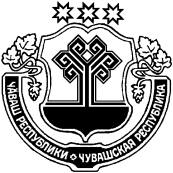 ЧУВАШСКАЯ РЕСПУБЛИКА КРАСНОЧЕТАЙСКИЙ  РАЙОН  АТНАР ЯЛ ПОСЕЛЕНИЙĚН АДМИНИСТРАЦИЙЕЙЫШĂНУ07.07.2021 №44Атнар салиАДМИНИСТРАЦИЯАТНАРСКОГО СЕЛЬСКОГОПОСЕЛЕНИЯ ПОСТАНОВЛЕНИЕ07.07.2021 №44село Атнары